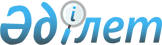 Ақжайық ауданы Бударин ауылдық округі әкімінің 2015 жылғы 16 қаңтардағы № 1 "Батыс Қазақстан облысы Ақжайық ауданы Бударин ауылдық округі Бударин ауылы аумағында шектеу іс-шараларын белгілеу туралы" шешіміне өзгеріс енгізу туралы
					
			Күшін жойған
			
			
		
					Батыс Қазақстан облысы Ақжайық ауданы Бударин ауылдық округі әкімінің міндетін атқарушысының 2015 жылғы 16 қарашадағы № 15 шешімі. Батыс Қазақстан облысының Әділет департаментінде 2015 жылғы 18 қарашада № 4148 болып тіркелді. Күші жойылды - Батыс Қазақстан облысы Ақжайық ауданы Бударин ауылдық округі әкімінің 2017 жылғы 9 қаңтардығы № 1 шешімімен      Ескерту. Күші жойылды - Батыс Қазақстан облысы Ақжайық ауданы Бударин ауылдық округі әкімінің 09.01.2017 № 1 шешімімен.

      РҚАО-ның ескертпесі.

      Құжаттың мәтінінде түпнұсқаның пунктуациясы мен орфографиясы сақталған.

      Қазақстан Республикасының 2001 жылғы 23 қаңтардағы "Қазақстан Республикасындағы жергілікті мемлекеттік басқару және өзін-өзі басқару туралы", 1998 жылғы 24 наурыздағы "Нормативтік құқықтық актілер туралы" Заңдарына сәйкес, Бударин ауылдық округі әкімінің міндетін атқарушысы ШЕШІМ ҚАБЫЛДАДЫ:

      1. Ақжайық ауданы Бударин ауылдық округі әкімінің 2015 жылғы 16 қаңтардағы № 1 "Батыс Қазақстан облысы Ақжайық ауданы Бударин ауылдық округі Бударин ауылы аумағында шектеу іс-шараларын белгілеу туралы" (Нормативтік құқықтық актілерді мемлекеттік тіркеу тізілімінде № 3795 тіркелген, 2015 жылғы 19 ақпанда "Жайық таңы" газетінде жарияланған) шешіміне мынадай өзгеріс енгізілсін:

      2-тармақ алынып тасталсын.

      2. Осы шешімнің әділет органдарында мемлекеттік тіркелуін, "Әділет" ақпараттық-құқықтық жүйесінде және бұқаралық ақпарат құралдарында оның ресми жариялануын қамтамасыз етуді және осы шешімнің орындалуын бақылауды өзіме қалдырамын.

      3. Осы шешім оның алғашқы ресми жарияланған күнінен кейін қолданысқа енгізіледі.


					© 2012. Қазақстан Республикасы Әділет министрлігінің «Қазақстан Республикасының Заңнама және құқықтық ақпарат институты» ШЖҚ РМК
				
      Бударин ауылдық округі әкімінің 
міндетін атқарушы

Е. Есеналиев
